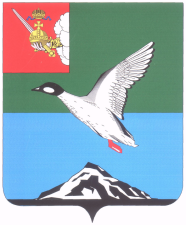 ГЛАВА ЧЕРЕПОВЕЦКОГО МУНИЦИПАЛЬНОГО РАЙОНАП О С Т А Н О В Л Е Н И Еот  27.12.2018                                                                                          № 27г.ЧереповецОб утверждении плана работы  Контрольно-счетного комитетаМуниципального Собрания Череповецкого Муниципального района на 2019 годНа основании раздела 11   Положения о Контрольно-счетном комитете, утвержденном решением Муниципального Собрания Череповецкого муниципального района от 30.10.2012 №492, ПОСТАНОВЛЯЮ:Утвердить план работы Контрольно-счетного комитета Муниципального Собрания Череповецкого муниципального района на 2019 год согласно приложению.Глава района                                                                                      Н.Ю. МалковаУТВЕРЖДЕНпостановлением главы района  от  27.12.2018 №27(приложение)План работы Контрольно-счетного комитета Муниципального Собрания  Череповецкого муниципального районана 2019 год1. Экспертно-аналитическое направление1. Экспертно-аналитическое направление1. Экспертно-аналитическое направление1. Экспертно-аналитическое направление1. Экспертно-аналитическое направление№п\пСодержание мероприятийСодержание мероприятийВремя проведенияОтветственные исполнители1.1Финансовая экспертиза проектов  муниципальных правовых актов  в части, касающейся расходных обязательств района, а также муниципальных программ районаФинансовая экспертиза проектов  муниципальных правовых актов  в части, касающейся расходных обязательств района, а также муниципальных программ районаПостоянно в течение годапредседательинспектор1.2.Разработка  стандартов внешнего муниципального контроля для проведения  контрольных и экспертно-аналитических мероприятийРазработка  стандартов внешнего муниципального контроля для проведения  контрольных и экспертно-аналитических мероприятийПо мере необходимостипредседатель1.3Отчет о деятельности  Контрольно-счетного комитета Муниципального Собрания Череповецкого  муниципального района за 2018 год,  в том числе по 13 Соглашениям о передаче полномочий Советами сельских поселений Череповецкого района по осуществлению внешнего муниципального финансового контроляОтчет о деятельности  Контрольно-счетного комитета Муниципального Собрания Череповецкого  муниципального района за 2018 год,  в том числе по 13 Соглашениям о передаче полномочий Советами сельских поселений Череповецкого района по осуществлению внешнего муниципального финансового контроля1 кварталпредседатель1.4Внешняя проверка годового отчета об исполнении  бюджета района  и 13 сельских поселений за 2018 год: внешняя проверка бюджетной отчетности главных администраторов средств бюджета района и 13 сельских поселений, подготовка заключения на годовой отчет об исполнении бюджета  района и 13 сельских поселений за 2018 год.Внешняя проверка годового отчета об исполнении  бюджета района  и 13 сельских поселений за 2018 год: внешняя проверка бюджетной отчетности главных администраторов средств бюджета района и 13 сельских поселений, подготовка заключения на годовой отчет об исполнении бюджета  района и 13 сельских поселений за 2018 год.Март-Апрельпредседательинспектор1.5Анализ отчетов об исполнении бюджета района и сельских поселений района  за 1 квартал, 1 полугодие и 9 месяцев 2019 годаАнализ отчетов об исполнении бюджета района и сельских поселений района  за 1 квартал, 1 полугодие и 9 месяцев 2019 года2-4 кварталпредседательинспектор1.6Экспертиза и подготовка заключений на проекты решений Муниципального  Собрания Череповецкого муниципального района «О внесении изменений в бюджет Череповецкого муниципального района на 2019 год и плановый период 2020 и 2021 годов» и сельских поселений района Экспертиза и подготовка заключений на проекты решений Муниципального  Собрания Череповецкого муниципального района «О внесении изменений в бюджет Череповецкого муниципального района на 2019 год и плановый период 2020 и 2021 годов» и сельских поселений района По мере поступленияпредседательинспектор1.7Экспертиза и подготовка заключения на проект решения Муниципального Собрания Череповецкого муниципального района «О  бюджете Череповецкого муниципального района на 2020 год и плановый период 2021-2022 годов», экспертиза и подготовка   заключений на проект решения Совета поселения «О  бюджете поселения  на 2020 год и плановый период 2021-2022 годы»Экспертиза и подготовка заключения на проект решения Муниципального Собрания Череповецкого муниципального района «О  бюджете Череповецкого муниципального района на 2020 год и плановый период 2021-2022 годов», экспертиза и подготовка   заключений на проект решения Совета поселения «О  бюджете поселения  на 2020 год и плановый период 2021-2022 годы»4 кварталпредседательинспектор1.8Разработка предложений по совершенствованию бюджетного процесса и муниципальных правовых актов, муниципальных  программ Череповецкого муниципального района  и сельских поселений района по вопросам, отнесенным к компетенции Контрольно-счетного комитета Муниципального Собрания Череповецкого муниципального района.Разработка предложений по совершенствованию бюджетного процесса и муниципальных правовых актов, муниципальных  программ Череповецкого муниципального района  и сельских поселений района по вопросам, отнесенным к компетенции Контрольно-счетного комитета Муниципального Собрания Череповецкого муниципального района.По мере необходимостипредседательинспектор 2. Контрольно-ревизионное направление 2. Контрольно-ревизионное направление 2. Контрольно-ревизионное направление 2. Контрольно-ревизионное направление 2. Контрольно-ревизионное направление№п\пОбъект и содержание мероприятийОбъект и содержание мероприятийВремя проведенияОтветственные исполнители2.1.Аудит в сфере закупок товаров, работ, услуг для обеспечения муниципальных нужд в МКУ «Центр комплексного обеспечения деятельности органов местного самоуправления и учреждений Череповецкого муниципального района» в 2018 годуАудит в сфере закупок товаров, работ, услуг для обеспечения муниципальных нужд в МКУ «Центр комплексного обеспечения деятельности органов местного самоуправления и учреждений Череповецкого муниципального района» в 2018 году1 кварталпредседатель инспектор (по предложению главы района)2.2.Проверка правомерности и эффективности использования в 2018 году средств бюджета Череповецкого муниципального района на реализацию мероприятий, предусмотренных муниципальной программой «Комплексное развитие систем коммунальной инфраструктуры и энергосбережение в Череповецком муниципальном районе на 2014-2021 годы», утвержденной постановлением администрации района от 25.10.2013 № 2748Проверка правомерности и эффективности использования в 2018 году средств бюджета Череповецкого муниципального района на реализацию мероприятий, предусмотренных муниципальной программой «Комплексное развитие систем коммунальной инфраструктуры и энергосбережение в Череповецком муниципальном районе на 2014-2021 годы», утвержденной постановлением администрации района от 25.10.2013 № 27481 кварталпредседатель инспектор(по предложению прокуратуры)2.3.Проверка исполнения администрацией Абакановского сельского поселения бюджетного законодательства при исполнении бюджета по расходам за  2017 и 2018 годыПроверка исполнения администрацией Абакановского сельского поселения бюджетного законодательства при исполнении бюджета по расходам за  2017 и 2018 годы2 кварталпредседатель инспектор2.4.Проверка исполнения администрацией Малечкинского сельского поселения  бюджетного законодательства при исполнении бюджета по расходам за   2018 год, аудит в сфере  закупок Проверка исполнения администрацией Малечкинского сельского поселения  бюджетного законодательства при исполнении бюджета по расходам за   2018 год, аудит в сфере  закупок 2-3 кварталпредседатель инспектор2.5.Проверка осуществления Комитетом имущественных отношений администрации Череповецкого муниципального района в период 2018 года – 1 полугодия 2019 года функций по администрированию неналоговых доходов от использования земельных участков, государственная собственность на которые не разграничена, и земельных участков, находящихся в собственности Череповецкого муниципального районаПроверка осуществления Комитетом имущественных отношений администрации Череповецкого муниципального района в период 2018 года – 1 полугодия 2019 года функций по администрированию неналоговых доходов от использования земельных участков, государственная собственность на которые не разграничена, и земельных участков, находящихся в собственности Череповецкого муниципального района3 кварталпредседатель инспектор(по предложению прокуратуры)2.6.Проверка исполнения администрацией Нелазского сельского поселения  бюджетного законодательства при исполнении бюджета по расходам за  2018 годПроверка исполнения администрацией Нелазского сельского поселения  бюджетного законодательства при исполнении бюджета по расходам за  2018 год3-4 кварталпредседатель инспектор2.7.Проверка законности  и обоснованности начисления и выплаты заработной платы лицам, замещающим муниципальные должности, должности муниципальной службы и должности технических работников в  администрации муниципального образования Воскресенское  за 2018 год  и 1 полугодие 2019 годаПроверка законности  и обоснованности начисления и выплаты заработной платы лицам, замещающим муниципальные должности, должности муниципальной службы и должности технических работников в  администрации муниципального образования Воскресенское  за 2018 год  и 1 полугодие 2019 года4 кварталпредседатель инспектор2.8.Аудит в сфере закупок при реализации в 2018 году муниципальной программы «Развитие физической культуры и спорта Череповецкого муниципального района  на 2014-2021 годы»Аудит в сфере закупок при реализации в 2018 году муниципальной программы «Развитие физической культуры и спорта Череповецкого муниципального района  на 2014-2021 годы»4 кварталпредседатель инспектор2.9.Проверки по поручению главы района Проверки по поручению главы района По мере поступленияпредседатель инспектор2.10.Проверка исполнения представлений и предписаний Контрольно-счетного комитета  по результатам проверок Проверка исполнения представлений и предписаний Контрольно-счетного комитета  по результатам проверок В течение годапредседатель инспектор3. Организационно-методическая и информационная работа3. Организационно-методическая и информационная работа3. Организационно-методическая и информационная работа3. Организационно-методическая и информационная работа3. Организационно-методическая и информационная работа3.1Участие в работе заседаний Муниципального Собрания Череповецкого  муниципального районаПостоянно в течение годаПостоянно в течение годапредседатель 3.2Подготовка заключений главе Череповецкого муниципального района о результатах проведенных  мероприятий Постоянно в течение годаПостоянно в течение годапредседатель 3.3Направление органам местного самоуправления, руководителям проверяемых организаций представлений и предписаний по результатам проведенных контрольных мероприятийПостоянно в течение годаПостоянно в течение годапредседатель3.4Опубликование и размещение на официальном сайте Череповецкого муниципального района материалов о деятельности Контрольно-счетного комитета Постоянно в течение годаПостоянно в течение годапредседатель3.5Участие в совещаниях, семинарах организуемых отраслевыми департаментами и ведомствами по вопросам контроля, участие в совещаниях администрации районаПостоянно в течение годаПостоянно в течение годапредседатель3.6Разработка локальной документации, регламентирующей деятельность Контрольно-счетного комитета Муниципального Собрания Череповецкого муниципального районаПостоянно в течение годаПостоянно в течение годапредседатель3.7Взаимодействие с Прокуратурой  Череповецкого района, в рамках заключенного соглашения Постоянно в течение годаПостоянно в течение годапредседатель инспектор3.8Сотрудничество с Контрольно-счётной палатой Вологодской области, подготовка и представление информаций о работе Контрольно-счётного комитета Постоянно в течение годаПостоянно в течение годапредседатель 3.9Составление плана работы Контрольно-счетного комитета Муниципального Собрания Череповецкого муниципального района на 2020 год4 квартал4 кварталпредседатель3.10Консультационная работа по обращениям сельских поселений по вопросам, отнесенных к компетенции Контрольно-счетного комитетаВ течение годаВ течение годапредседатель инспектор